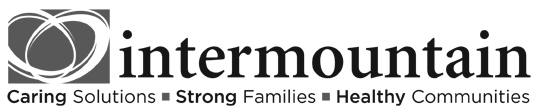 Financial Interview/Sliding Fee Waiver FormReturn to:				 Reviewed by: 			 Date Reviewed: 			TO BE COMPLETED BY PERSON RESPONSIBLE FOR BILLThe information requested is to allow us to assist you in establishing a reasonable payment program and is confidential.  You must provide us with complete information to enable us to determine how we can help you.***If client requesting sliding fee waiver; must fill out additional worksheet on page 3***Every Co-Occurring Client must complete this form regardless of financial need; must be filed in client’s chart.CLIENTName						 SSN				 DL #			 DOB				(last, first, middle)Address										 Phone						(street, city, state, zip)Work Phone				 Ext		Are you disabled?		 If yes, disability										RESPONSIBLE PARTY (if different from client)Name						 SSN				 DL #			 DOB				(last, first, middle)Address										 Phone						(street, city, state, zip)Work Phone				 Ext		Are you disabled?		 If yes, disability										HOUSEHOLD INFORMATION (include information about everyone who lives with you, starting with the client on the first line)Is any person(s) listed in your household 22 years or younger and attending a college, university of vocational/technical school?  Yes ____ No _____  If yes, please complete: Name of Student ___________________________________________________Name of Student___________________________________Name of Student___________________________________Name of Student ___________________________________Name of School____________________________________Name of School ___________________________________Name of School____________________________________HOUSEHOLD INCOME * Please attach copies of most recent Federal Tax Return.A: Income received from employmentB: Income received through other sources or through self-employmentList all unearned income received by all household members, including children.  Unearned income includes, but is not limited to, Social Security, Disability, Unemployment Insurance, Pensions, Military Allotments, Child Support, Alimony, Lease or Rental Income, Supplemental Security Income (SSI), Foster Care Payments, Veteran’s Benefits, Retirement Income, Tribal Assistance Payments, Dividends, Interest, Temporary Disability.  INSURANCEIs the above client covered by Medicaid insurance? Yes_____ No_____May the client financially qualify for Medicaid?  Yes_____ No_____Is the above client covered by any insurance through an employer or private plan?  Yes_____ No_____If yes, include insurance information here:Carrier:											 Policy #:________________________________________________________________Group Number: ___________________________________________________________Co-Pay amount: ___________________________________________________________ADDITIONAL INFORMATIONAttach verification of income and major expenses from the last 90 days.Please list any other financial conditions which should be considered in establishing a payment plan:I hereby authorize representatives of Intermountain to make whatever inquiries necessary to verify the information furnished on this form or to release any information regarding this hospitalization to any insurance company or third party to seek settlement of this account.  I hereby state that to the best of my knowledge the information given above is true and complete.  I further authorize Intermountain to review and/or inquire into my credit history using any means available to obtain a current Credit Bureau History Report.Signature of Responsible Party			Date		Signature of Spouse				DateWhen form completed turn into the Chief Business OfficerBusiness Office Use OnlyNotes from meeting with family:Patient Name:	___________________________________________________________________________________Approved Discount:  ______________________________________________________________________________Amount of Payment per month to go into contract:  ____________________________________________________Approved By:  ____________________________________________________________________________________Date Approved:  __________________________________________________________________________________Name            Relationship to clientDate of birthGender (M or F)Social Security NumberMarital Status S=singleM=marriedD=divorcedW=widowedMT Resident?Y or NDependent? Y or NClientName of household memberEmployerStart DateAverage hrs. work/weekPay/wages per hourIf tip income earned, amount of tips/yearIs this job seasonal?  If yes, number of weeks or months worked.  Name of household memberType of IncomeSource of IncomeHow often is income received (weekly, monthly)Amount received                                                                Verification Checklist                                                       Yes             No                                                                                    Verification Checklist                                                       Yes             No                                                                                    Verification Checklist                                                       Yes             No                    Identification/Address:  Driver’s license, utility bill, employment ID, or otherIncome:  Prior year tax return, three most recent pay stubs, or otherInsurance:  Insurance Cards